ÉDUCATION PRÉSCOLAIRE 	Semaine du 20 avril 2020Suggestions d’activités	2Information aux parents	2Activités à l’extérieur	3Information aux parents	3Objets mystères	4Information aux parents	4Jeu d’associations	4Information aux parents	4Histoire	5Information aux parents	5Bricolage mystérieux	5Information aux parents	5Matériel requis :	5Éducation préscolaire, maternelle 4 et 5 ansSuggestions d’activitésÉducation préscolaire, maternelle 4 et 5 ansActivités à l’extérieurÉducation préscolaire, maternelle 4 et 5 ansObjets mystèresJeu d’associationsÉducation préscolaire, maternelle 4 et 5 ansHistoireBricolage mystérieuxInformation aux parentsUN ENFANT QUI JOUE EST UN ENFANT QUI APPRENDCette semaine, votre enfant devient un détective !Votre enfant sera actif en faisant des découvertes et des associations avec ce qu’il connaît. Nous lui proposons des actions et des activités variées qui correspondent à son âge pour lui permettre au quotidien de : bouger (grands et petits mouvements), danser; dire ce qu’il ressent, ce dont il est capable; participer, coopérer; parler, écouter, chanter, inventer ;  réfléchir, poser des questions, chercher des réponses.À propos de l’activitéPendant cette période de confinement, le jeu demeure toujours et avant tout le meilleur moyen pour votre enfant d’apprendre. Il lui procure également du plaisir et permet de chasser l’ennui.Votre enfant sera invité à devenir un détective lors des différentes activités proposées.Information aux parentsÀ propos de l’activitéÀ la recherche des indices du printempsVous pouvez : observer s’il reste de la neige; si oui, à quel endroit et lui  demander pourquoi il en reste là et pourquoi elle est fondue ailleurs;observer les changements dans la nature : dans les arbres, au sol, les fleurs, les odeurs;faire une collection d’éléments de la nature, par exemple des roches ou des feuilles mortes, et les transformer en œuvre d’art. Chanson du printemps :https://zonevideo.telequebec.tv/media/49131/le-p-tit-printemps/passe-partoutVous trouverez des exemples d’activités sur ce site.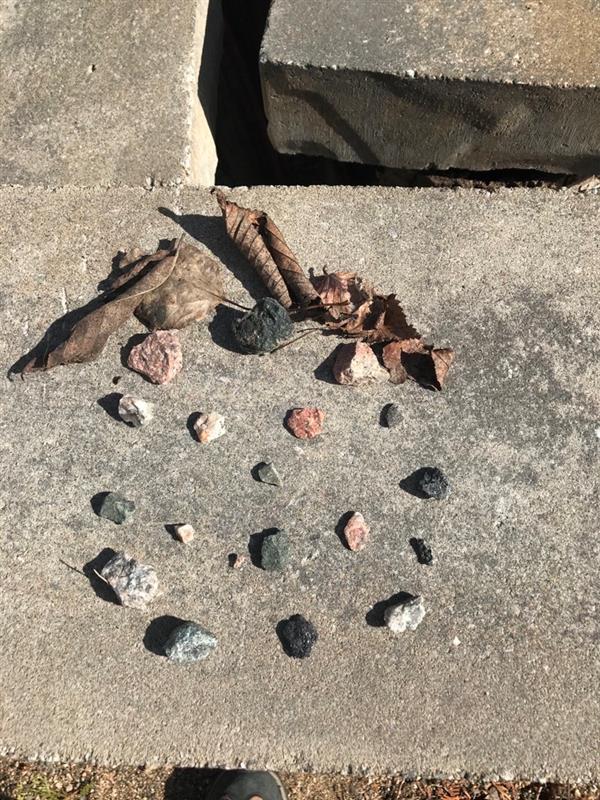 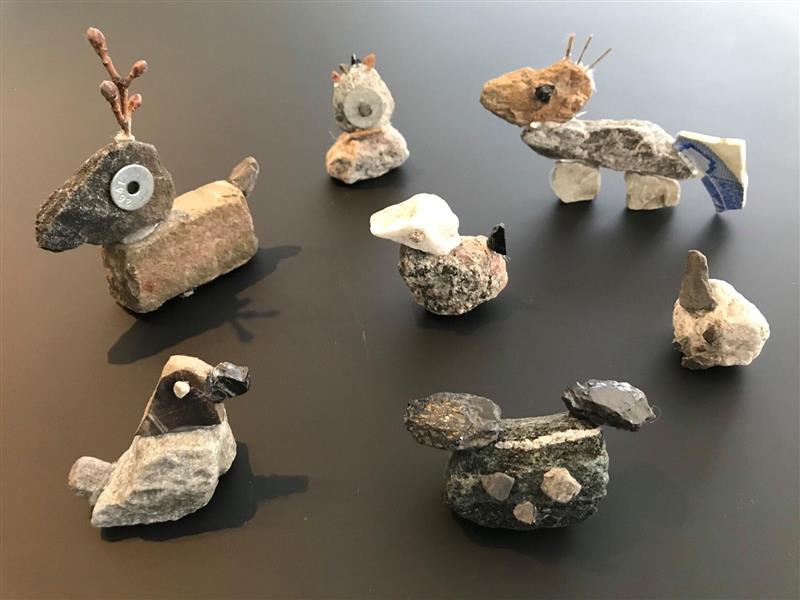 Information aux parentsÀ propos de l’activitéVous pouvez :jouer au jeu suivant à plusieurs ou seulement à deux :une personne pense à un objet dans la pièce sans le dévoiler aux autres; un joueur lui pose des questions afin de deviner ce à quoi la personne pense. Par exemple : « Est--ce que c’est un objet lourd? »;lorsqu’un joueur devine l’objet, c’est au tour de l’autre joueur de penser à un objet et de le faire deviner.Vous trouverez des exemples d’activités sur ce site.Information aux parentsÀ propos de l’activitéCette activité peut se réaliser à l’heure du repas, à l’heure du bain ou à un autre moment de la journée lorsque tous les membres de la famille sont réunis.Vous pouvez :jouer au jeu suivant à plusieurs ou à seulement deux :Joueur 1 : nomme un objet, par exemple, un oiseau;Joueur 2 : répond avec une association, par exemple, des plumes;Joueur 1 : poursuit l’association avec « plumes », par exemple, « Ça chatouille »;Joueur 2 : poursuit l’association avec « chatouille », par exemple, « Ça me fait rire »;Etc. Information aux parentsÀ propos de l’activitéVous pouvez : visiter le site https://www.youtube.com/watch?v=NpFMbtqLRpY pour écouter l’histoire « Pas-du-tout-un-carton! »;demander par la suite à l’enfant comment il transformerait une boîte s’il en avait une;discuter avec lui de toutes les possibilités;inviter l’enfant à réaliser l’activité proposée à la rubrique « Bricolage mystérieux ».Information aux parentsÀ propos de l’activitéMatériel requis :objets ou boîtes du bac de recyclage;colle, ciseaux, papiers de couleur, peinture (si disponible);tout autre matériel de bricolage disponible à la maison.Vous pouvez :proposer à l’enfant de prendre un objet ou un contenant dans le bac de recyclage après avoir réalisé l’activité proposée à la rubrique « Histoire » ; inviter l’enfant à trouver des manières de transformer l’objet ou la boîte en quelque chose d’autre;proposer à l’enfant de présenter son bricolage mystérieux.Vous trouverez des exemples d’activités ici : https://coucou.telequebec.tv/videos/46875/passe-partout/ce-qu-on-jette-ce-qu-on-garde